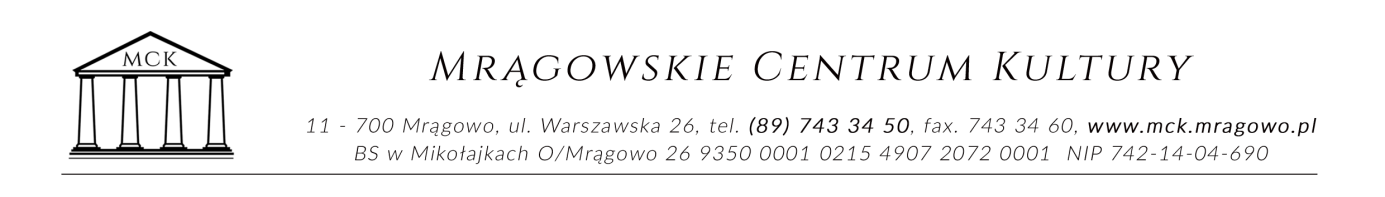                                                                                                                            Mrągowo, 20.04.2021r.ZAPROSZENIEMrągowskie Centrum Kultury jest organizatorem letnich imprez kulturalnych odbywających się w Mrągowie. Zapraszamy Państwa do udziału w imprezach na terenie Amfiteatru z pasażem handlowym na Placu Unii Europejskiej w centrum miasta niedaleko budynku MCK.Wykaz planowanych imprez letnich w 2021 roku: 	W przypadku pytań prosimy o kontakt telefoniczny (89) 743 34 52, 601 628 010 lub email l.melnicki@mck.mragowo.pl.		Lubomir Melnicki Kierownik Administracji i Obsługi Imprez
* czas trwania imprez może ulec zmianie, aktualne informacje o imprezach będą zamieszczane na stronie www.mck.mragowo.pl.Lp. ImprezaTerminMiejscePlanowany czas trwania*1.Dni Mrągowa (oferta dotyczy artykułów przemysłowych, poza artykułami spożywczymi).Koncerty znanych zespołów muzycznych, występy, spotkania, program dla dzieci.3. lipcaPlac Unii Europejskiej12:00-23:001.Dni Mrągowa (oferta dotyczy artykułów przemysłowych, poza artykułami spożywczymi).Koncerty znanych zespołów muzycznych, występy, spotkania, program dla dzieci.4. lipcaPlac Unii Europejskiej12:00-21:002.Piknik Country w Mieście Koncerty, pokazy tańca country, ogólnopolski konkurs dla zespołów country Przepustka do Mrągowa, Parada Country.23. lipcaPlac Unii Europejskiej16:00-23:002.Piknik Country w Mieście Koncerty, pokazy tańca country, ogólnopolski konkurs dla zespołów country Przepustka do Mrągowa, Parada Country.24. lipcaPlac Unii Europejskiej15:00-24:002.Piknik Country w Mieście Koncerty, pokazy tańca country, ogólnopolski konkurs dla zespołów country Przepustka do Mrągowa, Parada Country.25. lipcaPlac Unii Europejskiej13:00-19:003.Festiwal Kultury KresowejWystępy zespołów muzycznych i tanecznych z Litwy, Białorusi, Ukrainy, Łotwy i Czech przy współudziale TVP, koncert galowy w amfiteatrze oraz koncerty na placu UE, kiermasz malarstwa i rękodzieła.7. sierpniaPlac Unii Europejskiej16:00-20:003.Festiwal Kultury KresowejWystępy zespołów muzycznych i tanecznych z Litwy, Białorusi, Ukrainy, Łotwy i Czech przy współudziale TVP, koncert galowy w amfiteatrze oraz koncerty na placu UE, kiermasz malarstwa i rękodzieła.8. sierpniaPlac Unii Europejskiej13:00-17:303.Festiwal Kultury KresowejWystępy zespołów muzycznych i tanecznych z Litwy, Białorusi, Ukrainy, Łotwy i Czech przy współudziale TVP, koncert galowy w amfiteatrze oraz koncerty na placu UE, kiermasz malarstwa i rękodzieła.